Objednací listč. 25/22/7 Předmět objednávky 	Množství	Předpokl. cena Kč 	Celkem (s DPH): 	108 900,00 Kč Popis objednávky:Objednáváme provedení PD na akci "Chodník v ulici Nad Školou, Strakonice" - dle nabídky ze dne 14.02.2022. Cena bez DPH činí 90.000 Kč, tj. cena včetně DPH 21% činí 108.900 Kč.Termín dodání: 18. 8. 2022 Bankovní spojení: ČSOB, a.s., č.ú.: 182050112/0300	IČ: 00251810	DIČ: CZ00251810Upozornění:	Na faktuře uveďte číslo naší objednávky.	Kopii objednávky vraťte s fakturou.	Schválil:	Xxxx Xxxx Xxxxxxxxx	vedoucí odboru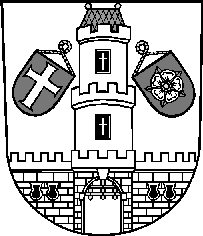 Město StrakoniceMěsto StrakoniceMěstský úřad StrakoniceOdbor majetkovýVelké náměstí 2386 01 StrakoniceVyřizuje:Xxxx Xxxx XxxxxxTelefon:XxxxxxxxxE-mail:xxxxxxxxxxx@mu-st.czDatum: 18. 2. 2022Dodavatel:Ing. Bláha PavelHolečkova 418386 01  StrakoniceIČ: 69110166 , DIČ: CZ7010031688PD na akci „Chodník v ulici Nad Školou, Strakonice“1ks108 900,00